Инвестиције у физичку имовину пољопривредних газдинстава(Сектор: ОСТАЛИ УСЕВИ – шифра 101.5.1,101.5.2, 101.5.3, 101.5.6)ЗАХТЕВЗА НАБАВКУ МАШИНА У СЕКТОРУ ОСТАЛИ УСЕВИОпшти подаци подносиоца пријаве (носиоца газдинства)Прилог :Фотокопија или очитана лична карта носиоца газдинстваФотокопија картице наменског текућег рачуна РПГПотврда о активном статусу у РПГ за 2024. годину и Извод  из РПГ – подаци о пољопривредном газдинству– преузети са портала еАграрИзвод из РПГ - структура биљне производње, преузет са портала еАграр Готовински рачун и фискални рачун или е-рачун за набавку предметне инвестицијеОтпремница за набавку предметне инвестиције за коју је у складу са посебним прописима, утврђена обавеза издавања отпремнице, односно међународни товарни лист ако је подносилац захтева директно извршио увоз предмета инвестицијеГарантни лист, односно изјава о саобразности за извршену набавку предметне опреме, машина и механизације за коју је утврђена обавеза издавања гарантног листа, односно изјаву добављача да иста не подлеже обавези издавања гарантног листаИзвод и потврда о преносу средстава са рачуна пољопривредног газдинства на рачун испоручиоца оверен од стране банке за цео износ набавке са ПДВ-ом (оверен налог за пренос)Уверење о измиреним доспелим обавезама по основу јавних прихода, издато од стране надлежног органа јединице локалне самоуправеФотокопија (очитана) саобраћајна дозвола (код набавке трактора)У Лајковцу, __________ .2024.година                                   Подносилац захтева_______________________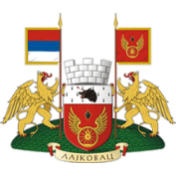 ОПШТИНСКА УПРАВА ОПШТИНЕ ЛАЈКОВАЦОдељење за привреду и имовинско-правне пословеИме и презимеАдреса пребивалиштаЈМБГТелефон: фиксни или мобилниБрој пољопривредног газдинства (БПГ)Назив банке и број наменског текућег рачунаНазив инвестиције